A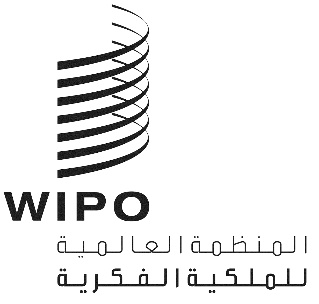 CWS/6/31الأصل: بالإنكليزيةالتاريخ: 18 سبتمبر 2018اللجنة المعنية بمعايير الويبوالدورة السادسةجنيف، من 15 إلى 19 أكتوبر 2018تقرير عن تقديم المشورة والمساعدة التقنيتين من أجل تكوين كفاءات مكاتب الملكية الصناعية بناء على ولاية اللجنةوثيقة من إعداد الأمانةالمقدمةيهدف هذا التقرير إلى تنفيذ القرار الذي اتخذته الجمعية العامة في عام 2011 بشأن ولاية اللجنة المعنية بمعايير الويبو وإلى تقديم تقارير خطية منتظمة عن تفاصيل الأنشطة المنفذة في عام 2017 التي من خلالها سعى المكتب الدولي أو الأمانة إلى "إسداء المشورة وتقديم المساعدة التقنية لتكوين الكفاءات لفائدة مكاتب الملكية الصناعية بإنجاز مشاريع لتعميم المعلومات عن معايير الملكية الفكرية" (انظر الفقرة 190 من الوثيقة WO/GA/40/19). وترد قائمة كاملة بهذه الأنشطة في قاعدة بيانات المساعدة التقنية (www.wipo.int/tad).وأشارت لجنة المعايير، في دورتها الخامسة، إلى أن الأمانة ستوفر مساعدة تقنية وأنشطة تدريب بشأن معايير الويبو بناء على الطلب وتوفُّر الموارد اللازمة؛ وستقدِّم بعدئذ اقتراحاً بشأن دورات التدريب الشبكية الخاصة بمعايير الويبو كي تنظر فيها اللجنة إبّان دورتها السادسة (انظر الفقرة 112 من الوثيقة CWS/5/22).ولما كانت معايير الويبو تنفَّذ في أنظمة وأدوات مختلفة للويبو، مثل حلول الويبو للأعمال، فإن الأنشطة التالية تغطي أيضاً ضمنياً تعميم المعلومات عن معايير الملكية الفكرية.التدريب والمشورة التقنية بشأن استخدام معايير الويبوقدَّم المكتب الدولي، في عام 2017، مساعدة تقنية إلى عدة مكاتب للملكية الصناعية ومستخدمين بشأن استعمال معايير الويبو، عن طريق البريد الإلكتروني والمؤتمرات الشبكية والاجتماعات المباشرة.ولم تتلقَ الأمانة أي التماس لمساعدة تقنية أو تدريب بشأن معايير الويبو منذ الدورة الماضية للجنة المعايير. ويذكَّر بأن الأمانة توفر المساعدة التقنية والتدريب بشأن معايير الويبو بناء على الطلب وتوفُّر الموارد اللازمة.وعقب المناقشات التي دارت في أثناء الدورة الخامسة للجنة المعايير بشأن دورات التدريب الشبكية الخاصة بمعايير الويبو، تعتزم الأمانة تنظيم ندوتين شبكيتين الأولى في النصف الثاني من عام 2018 والثانية في النصف الأول من عام 2019. وتنظر الأمانة أيضاً في جدوى وضع دورة تعلم عن بعد بشأن معايير الويبو بالتعاون مع أكاديمية الويبو وتكون موجَّهة غلى موظفي مكاتب الملكية الصناعية ومستخدمي معلومات الملكية الفكرية وطلاب الجامعات.المساعدة التقنية من أجل إنشاء البنية التحتية في مؤسسات الملكية الفكرية باستخدام معايير الويبويهدف البرنامج 15 إلى تحسين أنظمة أعمال مكاتب الملكية الصناعية الوطنية والإقليمية وبنيتها التحتية التقنية لمساعدتها على أن تقدم لأصحاب المصالح لديها خدمات أعلى جودة وفعالية من حيث التكلفة. وتتماشى المساعدة المقدمة مع توصيات أجندة التنمية الرامية إلى تعزيز البنية التحتية المؤسسية والتقنية لمكاتب ومؤسسات الملكية الصناعية. وتشمل خدمات البرنامج المشورة التقنية؛ وتقييم احتياجات العمل؛ وتحديد نطاق المشاريع والتخطيط لها؛ وتحليل إجراءات العمل؛ ومواصلة تطوير حلول أنظمة العمل المخصصة لإدارة حقوق الملكية الفكرية ولتبادل وثائق الأولوية ونتائج البحث والفحص، وتعميمها؛ وإنشاء قواعد بيانات للملكية الفكرية؛ والمساعدة في رقمنة سجلات الملكية الفكرية وتجهيز البيانات لنشرها على الإنترنت وتبادلها إلكترونيا؛ والتدريب ونقل المعارف إلى موظفي مؤسسات الملكية الفكرية؛ ودعم الأنظمة التي تقدمها الويبو. وتراعي المساعدة معايير الويبو المتعلقة ببيانات ومعلومات الملكية الفكرية وفق مقتضى الحال. ويحتل التدريب في الموقع والتوجيه وحلقات العمل التدريبية الإقليمية مساحة كبيرة من عمل البرنامج وكلها يؤدي دورا حاسما في تحقيق النتائج المرجوة.ونُظّمت في إطار هذا البرنامج أنشطة مع 58 مكتبا للملكية الصناعية في عام 2017، بما فيها 14 حلقة عمل تدريبية إقليمية ودون إقليمية. وبحلول نهاية عام 2017، كان 84 مكتبا للملكية الصناعية حول العالم يستخدم حلول الأعمال التي تقدمها الويبو والتي تشمل معايير الويبو لإدارة حقوق الملكية الفكرية. وكان أحد اهتمامات البرنامج الرئيسية خلال الثنائية الارتقاء بمستوى الخدمة في مكاتب الملكية الصناعية بمساعدتها على الانتقال إلى الخدمات الشبكية في الإيداع ونشر معلومات الملكية الفكرية. ويمكن الاطلاع على مزيد من المعلومات عبر الموقع الإلكتروني لبرنامج المساعدة التقنية التي تقدمها الويبو لمكاتب الملكية الصناعية: http://www.wipo.int/cooperation/ar/technical_assistance/.تكوين كفاءات الموظفين والفاحصين المعنيين بالملكية الفكرية من أجل استخدام الأدوات الدوليةبناء على طلب الجهات المعنية، يعمل المكتب الدولي على استحداث أداة برمجية مشتركة تمكِّن مودعي البراءات من إعداد قوائم تسلسل النكليوتيد والأحماض الأمينية وفقاً لمعيار الويبو ST.26 ودعم مكاتب الملكية الصناعية في معالجة وفحص قوائم التسلسل. ويُعتزم إطلاق البرمجية في النصف الثاني من عام 2019.تعزيز فهم معايير الملكية الفكريةإن المكتب الدولي، في إطار سعيه إلى تعزيز الوعي بمعايير الويبو في البلدان النامية وتسهيل مشاركة عدد أكبر من البلدان النامية في إعداد معيار (معايير) جديد أو منقّح من معايير الويبو، وعملا بالقرار الذي اتخذته الجمعية العامة في أكتوبر 2011، قد موّل مشاركة سبعة بلدان من البلدان النامية أو أقل البلدان نمواً في دورة لجنة المعايير الخامسة.تبادل بيانات الملكية الفكريةتعاون المكتب الدولي مع الكثير من مكاتب الملكية الصناعية، لا سيما في بعض مجموعات البلدان النامية، لتعزيز تبادل بيانات الملكية الفكرية بهدف تعزيز نفاذ المستخدمين في تلك البلدان إلى معلومات الملكية الفكرية الواردة من تلك المكاتب. وقد نُظم تبادل المعلومات المتعلقة بالملكية الفكرية وفقا لمعايير الويبو الملائمة. وفي عام 2017، أُدرجت مجموعات العلامات التجارية الخاصة بالبلدان التالية في قاعدة البيانات العالمية لأدوات التوسيم: شيلي وفرنسا وآيسلندا وتايلند وفييت نام؛ وفي عام 2017 أُدرجت مجموعات البراءات الخاصة بالبلدان التالية في ركن البراءات: أستراليا وبروني دار السلام وكمبوديا والدانمرك وفرنسا وإندونيسيا وماليزيا والفلبين والمملكة العربية السعودية وتايلند.إن لجنة المعايير مدعوة إلى الإحاطة علما بالأنشطة التي اضطلع بها المكتب الدولي في عام 2017 لتقديم المشورة التقنية والمساعدة من أجل تكوين الكفاءات لدى مكاتب الملكية الصناعية، بشأن تعميم المعلومات المتعلقة بمعايير الملكية الفكرية. وسوف تُستخدم هذه الوثيقة أساساً للتقرير الذي سيقدَّم إلى الجمعية العامة للويبو التي ستُعقد في عام 2019، كما طُلب في دورتها الأربعين التي عُقدت في أكتوبر 2011 (انظر الفقرة 190 من الوثيقة WO/GA/40/19).[نهاية الوثيقة]